Карта дисциплины__ИЗФ. Ранняя греческая философия и ПлатонСеместр__2 семестр 2023-2024, 1 курсОтчетность_____экзамен_Лектор___проф. Д.В. БугайЗам.зав. кафедрой по учебной работе,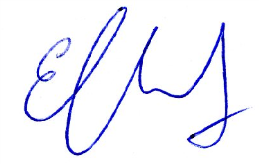 профессор                                                                                         Е.В. ФалевКарта дисциплины__ФилософияСеместр__2 семестр 2023-2024, 114б группаЛектор___проф. В.Е. СемёновЗам.зав. кафедрой по учебной работе,профессор                                                                                         Е.В. ФалевКарта дисциплины__ИЗФ. Философия Средних веков и эпохи Возрождения Семестр__2 семестр 2023-2024, 201-204б группы                                     Лектор___проф. Д.В. Бугай____________________________Зам.зав. кафедрой по учебной работе,профессор                                                                                         Е.В. ФалевКарта дисциплины__ с/к Философия ПлотинаСеместр__2 семестр 2023-2024, 204 группаЛектор___доц. М.А. ГарнцевЗам.зав. кафедрой по учебной работе,профессор                                                                                         Е.В. ФалевКарта дисциплины__ История западной метафизики, 214 группаСеместр__2 семестр 2023-2024Лектор___доц. В.Ф.КоровинЗам.зав. кафедрой по учебной работе,профессор                                                                                         Е.В. ФалевКарта дисциплины__ ИЗФ. Немецкая классическая философияСеместр__2 семестр 2023-2024, 301-304б группыЛектор___проф. В.В.ВасильевЗам.зав. кафедрой по учебной работе,профессор                                                                                         Е.В. ФалевКарта дисциплины__ скАвстрийская этика от Больцано до Венского кружкаСеместр__2 семестр 2023-2024, 304б группаЛектор___доц. Д.Г. МироновЗам.зав. кафедрой по учебной работе,профессор                                                                                       Е.В. ФалевКарта дисциплины__ с/к Введение в философию НицшеСеместр__2 семестр 2023-2024, 104м группа                                               Лектор___проф. Д.В.Бугай______________________________Зам.зав. кафедрой по учебной работе,профессор                                                                                     Е.В. ФалевКарта дисциплины__ с/к Европейский трансцендентализм в доминирующих концепцияхСеместр__2 семестр 2023-2024, 104мЛектор___проф. В.Е. СемёновЗам.зав. кафедрой по учебной работе,профессор                                                                                         Е.В. ФалевКарта дисциплины__ ИЗФ. Философия вт. пол. 20-перв.пол.21 вв.Семестр__2 семестр 2023-2024, 101-104мЛектор___доц. Е.В. ЛогиновЗам.зав. кафедрой по учебной работе,профессор                                                                                         Е.В. ФалевКарта дисциплины__ФилософияСеместр__2 семестр 2023-2024, 124мЛектор___доц Кузнецов А.В.Зам.зав. кафедрой по учебной работе,профессор                                                                                         Е.В. ФалевКарта дисциплины__ Философские исследования животных Семестр__2 семестр 2023-2024Лектор___мнс Чепелева Н.Ю.Зам.зав. кафедрой по учебной работе,профессор                                                                                         Е.В. ФалевКарта дисциплины__ скУчение И. Канта о сознании, 304 группаСеместр__2 семестр 2023-2024Лектор___мнс Чепелева Н.Ю.Зам.зав. кафедрой по учебной работе,профессор                                                                                         Е.В. ФалевКарта дисциплины__  Трактат Д. Чалмерса "Конструируя мир"Семестр__2 семестр 2023-2024Лектор___доц. Кузнецов А.В.Зам.зав. кафедрой по учебной работе,профессор                                                                                         Е.В. ФалевВиды самостоятельной работы студента Сроки проведения рубежного контроляОценка трудоемкости отдельных видов работ в баллах (или зачет/незачет)ФИО преподавателя, ответственного за оценивание данного вида работ1 этапКонтрольная работа2 этапКонтрольная работас 11 по 16 марта 2024 г. с 22 по 27 апреля 2024 г.зачет/незачетзачет/незачетБугай Дмитрий Владимирович, Логинов Евгений ВладимировичВиды самостоятельной работы студента Сроки проведения рубежного контроляОценка трудоемкости отдельных видов работ в баллах (или зачет/незачет)ФИО преподавателя, ответственного за оценивание данного вида работ1 этапКонтрольная работа2 этапКонтрольная работас 11 по 16 марта 2024 г. с 22 по 27 апреля 2024 г.зачет/незачетзачет/незачетСемёнов Валерий ЕвгеньевичВиды самостоятельной работы студента Сроки проведения рубежного контроляОценка трудоемкости отдельных видов работ в баллах (или зачет/незачет)ФИО преподавателя, ответственного за оценивание данного вида работ1 этапКонтрольная работа2 этапКонтрольная работас 11 по 16 марта 2024 г. с 22 по 27 апреля 2024 г.зачет/незачетзачет/незачетГарнцев Михаил Анатольевич, Миронов Дмитрий Геннадьевич, Бугай Дмитрий ВладимировичВиды самостоятельной работы студента Сроки проведения рубежного контроляОценка трудоемкости отдельных видов работ в баллах (или зачет/незачет)ФИО преподавателя, ответственного за оценивание данного вида работ1 этапКонтрольная работа2 этапКонтрольная работас 11 по 16 марта 2024 г. с 22 по 27 апреля 2024 г.зачет/незачетзачет/незачетдоц. М.А. ГарнцевВиды самостоятельной работы студента Сроки проведения рубежного контроляОценка трудоемкости отдельных видов работ в баллах (или зачет/незачет)ФИО преподавателя, ответственного за оценивание данного вида работ1 этапКонтрольная работа2 этапКонтрольная работас 11 по 16 марта 2024 г. с 22 по 27 апреля 2024 г.зачет/незачетзачет/незачетдоц. В.Ф.Коровин,мнс Н.Ю. ЧепелеваВиды самостоятельной работы студента Сроки проведения рубежного контроляОценка трудоемкости отдельных видов работ в баллах (или зачет/незачет)ФИО преподавателя, ответственного за оценивание данного вида работ1 этапКонтрольная работа2 этапКонтрольная работас 11 по 16 марта 2024 г. с 22 по 27 апреля 2024 г.зачет/незачетзачет/незачетВасильев Вадим Валерьевич, Васильева Марина Юрьевна,Чепелева Наталья ЮрьевнаВиды самостоятельной работы студента Сроки проведения рубежного контроляОценка трудоемкости отдельных видов работ в баллах (или зачет/незачет)ФИО преподавателя, ответственного за оценивание данного вида работ1 этапКонтрольная работа2 этапКонтрольная работас 11 по 16 марта 2024 г. с 22 по 27 апреля 2024 г.зачет/незачетзачет/незачетД.Г. МироновВиды самостоятельной работы студента Сроки проведения рубежного контроляОценка трудоемкости отдельных видов работ в баллах (или зачет/незачет)ФИО преподавателя, ответственного за оценивание данного вида работ1 этапКонтрольная работа2 этапКонтрольная работас 11 по 16 марта 2024 г. с 22 по 27 апреля 2024 г.зачет/незачетзачет/незачетБугай Дмитрий ВладимировичВиды самостоятельной работы студента Сроки проведения рубежного контроляОценка трудоемкости отдельных видов работ в баллах (или зачет/незачет)ФИО преподавателя, ответственного за оценивание данного вида работ1 этапКонтрольная работа2 этапКонтрольная работас 11 по 16 марта 2024 г. с 22 по 27 апреля 2024 г.зачет/незачетзачет/незачетСемёнов Валерий ЕвгеньевичВиды самостоятельной работы студента Сроки проведения рубежного контроляОценка трудоемкости отдельных видов работ в баллах (или зачет/незачет)ФИО преподавателя, ответственного за оценивание данного вида работ1 этапКонтрольная работа2 этапКонтрольная работас 11 по 16 марта 2024 г. с 22 по 27 апреля 2024 г.зачет/незачетзачет/незачетМиронов Д.Г., Логинов Е.В.,Кузнецов А.В. Виды самостоятельной работы студента Сроки проведения рубежного контроляОценка трудоемкости отдельных видов работ в баллах (или зачет/незачет)ФИО преподавателя, ответственного за оценивание данного вида работ1 этапКонтрольная работа2 этапКонтрольная работас 11 по 16 марта 2024 г. с 22 по 27 апреля 2024 г.зачет/незачетзачет/незачетКузнецов А.В.Виды самостоятельной работы студента Сроки проведения рубежного контроляОценка трудоемкости отдельных видов работ в баллах (или зачет/незачет)ФИО преподавателя, ответственного за оценивание данного вида работ1 этапКонтрольная работа2 этапКонтрольная работас 11 по 16 марта 2024 г. с 22 по 27 апреля 2024 г.зачет/незачетзачет/незачетЧепелева Н.Ю.Виды самостоятельной работы студента Сроки проведения рубежного контроляОценка трудоемкости отдельных видов работ в баллах (или зачет/незачет)ФИО преподавателя, ответственного за оценивание данного вида работ1 этапКонтрольная работа2 этапКонтрольная работас 11 по 16 марта 2024 г. с 22 по 27 апреля 2024 г.зачет/незачетзачет/незачетЧепелева Н.Ю.Виды самостоятельной работы студента Сроки проведения рубежного контроляОценка трудоемкости отдельных видов работ в баллах (или зачет/незачет)ФИО преподавателя, ответственного за оценивание данного вида работ1 этапКонтрольная работа2 этапКонтрольная работас 11 по 16 марта 2024 г. с 22 по 27 апреля 2024 г.зачет/незачетзачет/незачетКузнецов А.В.